                                                                    Monday’s Choices                                                                                Tuesday’s Choices                                                              Wednesday’s Choices                                                                    Thursday’s Choices                                                                         Friday’s Choices Please fill out reverse side to complete registration                                         Goodyear Elementary School’s After the Bell Program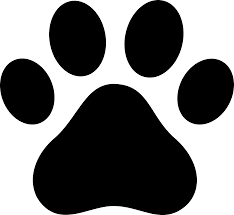 Session Five- March 18th through May 5thRegistration FormPlease complete form in its entirety and return to Mrs. Gibbons by Friday December 7thStudent Information:First name: ___________________________________Last Name:_________________________________ Grade:  __________________Teacher: ____________________________Allergies if any:___________________________________________________________________________Parent/Guardian Information:Parent 1:First Name:___________________________ Last Name:________________________________ Cell#__________________Parent 2:First Name:__________________________ Last Name:________________________________ Cell#__________________Emergency contact in case we are unable to reach you in the event of an emergency:Name:________________________________________-Cell#___________________________PAYMENT INFORMATION:                                                            Please make checks out to Woburn Public Schools Total number of classes ______________ total amount due:________ check #________ Cash________ □   I agree to pick up my child at the main entrance of the school at 3:45 pm. We do not have coverage after 3:45pm. Failure to comply will result in removal for our programs. ✍Signature __________________________________________ date____________________________Please note there will be no classes on MArch 26th due to conferences and March 28th due to half day. ClubGrades eligibleinstructorCost for 6 weeksClub description✓Check hereCreative Paper Crafts1-5Ms. DeLuca40.00Students will create a new paper craft project  project each week, very creative!Computer/ Vocab Game Classk-5Ms Julia40.00Students will learn how to use our new Vocabulary Game program as well as play games of their choosing in our lab!Gym GamesK-5Miss Peggy40.00Play games in the gym and have fun!ClubGrades eligibleinstructorCost for 6 weeksClub description✓Check hereComputersk-5Mis Andrea40.00enjoy the lab!FLAG FOOTBALL2-5 max 16 kidsfirst come first serve  Mr. Slagmolen and Miss Peggy40.00Students will play flag football in the gym and outdoors!!SPANISH1-5Mrs. Gorrassi 40.00Learn some Spanish and have fun in class!ClubGrades eligibleinstructorCost for 6 weeksClub description✓Check here     Headbands and flip flops!k-5shoe size __Ms. DiLucaMiss Andrea40.00Students will create headbands and flip flops to wear! New craft each week!SoccerK-5Miss Peggy 40.00Play soccer in the gym Homework Helpk-5Miss Julia40.00Get Help with homework and projectsClubGrades eligibleinstructorCost for 6 weeksClub description✓Check hereOutdoor/indoor gym fun!k-5Miss Debbie 40.00Play some fun games..indoor and out;weather permitting. Play Nerf games, use chalk, bubbles and moreBingo Dauber Art!k-5Mrs.DiLuca40.00Students will create art using Bingo Daubers! Fun!! ClubGrades eligibleinstructorCost for 6 weeksClub description✓Check hereGym Gamesk-5Miss Debbie 40.00Students will play games indoors and out!Computer/ Vocab Game Classk-5Ms Julia40.00Students will learn how to use our new Vocabulary Game program as well as play games of their choosing in our lab!WALKING CLUB!k-5Mrs. Murphy40.00Everyone gets a step tracker and walks for fun and fitness!!